IEEE P802.11
Wireless LANsDiscussion: It is necessary to define an RXVECTOR parameter that allows the MAC/SME to retrieve CSI measurements needed to support the WLAN sensing procedure.TGbf’s draft already assume the existence of such parameter.  For example,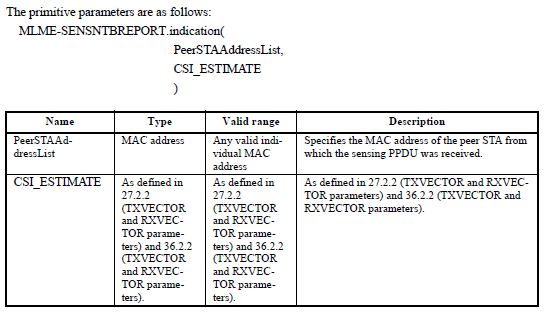 Modifications:  Editor – Please add the following parameter to Table 27-1 (TXVECTOR and RXVECTOR parameters) under 27.2.2 (TXVECTOR and RXVECTOR parameters) and 27.2 (HE PHY service interface)Editor – Please add the following parameter to Table 36-1 (TXVECTOR and RXVECTOR parameters) under 36.2.2 (TXVECTOR and RXVECTOR parameters) and 36.2 (EHT PHY service interface)Notes (for HE text):PSDU Length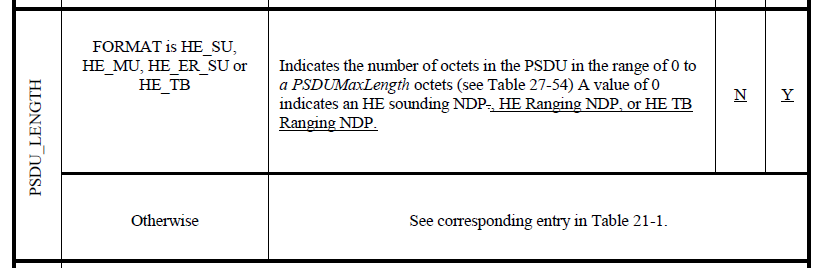 Format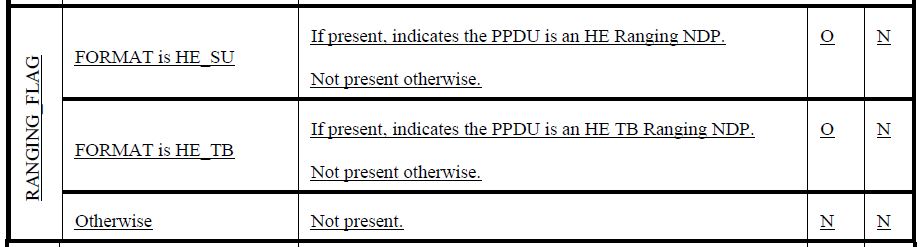 Main reference: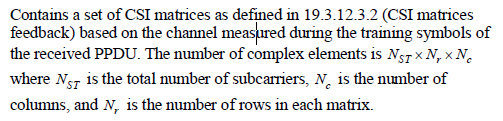 Notes (for EHT text):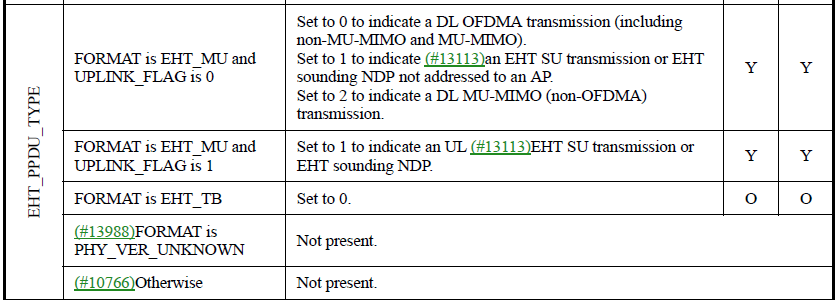 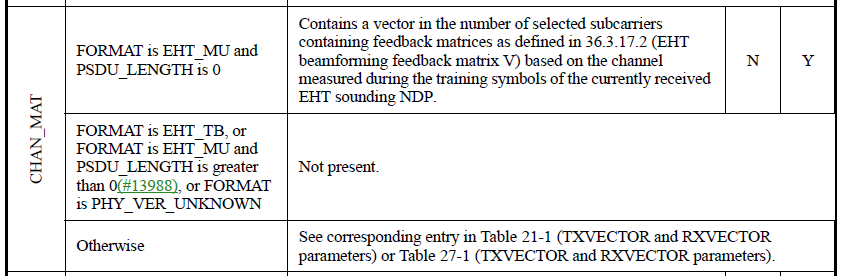 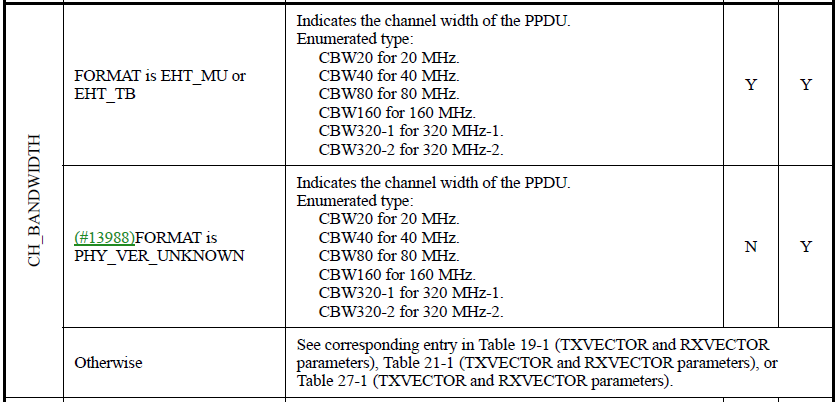 RXVECTOR Parameter CSI_ESTIMATERXVECTOR Parameter CSI_ESTIMATERXVECTOR Parameter CSI_ESTIMATERXVECTOR Parameter CSI_ESTIMATERXVECTOR Parameter CSI_ESTIMATEDate:  2022-01-13Date:  2022-01-13Date:  2022-01-13Date:  2022-01-13Date:  2022-01-13Author(s):Author(s):Author(s):Author(s):Author(s):NameAffiliationAddressPhoneemailClaudio da SilvaMeta Platformsclaudiodasilva@meta.comParameterConditionValueTXVECTORRXVECTORCSI_ESTIMATEFORMAT is either HE_SU or HE_TB, and PSDU_LENGTH is 0Contains an array of CSI values based on the channel measured during the training symbols of the received HE Ranging NDP or HE TB Ranging NDP (see 11.55.1 (WLAN sensing procedure)).  The number of complex elements is  where  is the total number of subcarriers,  is the number of transmit antennas, and  is the number of receive antennas.NYCSI_ESTIMATEOtherwiseNot present NNParameterConditionValueTXVECTORRXVECTORCSI_ESTIMATEFORMAT is EHT_MU, PSDU_LENGTH is 0, and CH_BANDWIDTH is either CBW320-1 or CBW320-2Contains an array of CSI values based on the channel measured during the training symbols of the received EHT sounding NDP (see 11.55.1 (WLAN sensing procedure)).  The number of complex elements is  where  is the total number of subcarriers,  is the number of transmit antennas, and  is the number of receive antennas.NYCSI_ESTIMATEOtherwiseNot present NN